MADONAS NOVADA PAŠVALDĪBA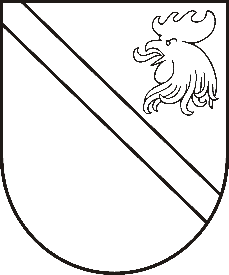 Reģ. Nr. 90000054572Saieta laukums 1, Madona, Madonas novads, LV-4801t. 64860090, fakss 64860079, e-pasts: dome@madona.lv___________________________________________________________________________MADONAS NOVADA PAŠVALDĪBAS DOMESLĒMUMSMadonā2019.gada 21.maijā								Nr.196									(protokols Nr.8, 17.p.)Par apbūves tiesību nodibināšanu zemes vienībai ar kadastra apzīmējumu 7046 009 0214Madonas novada pašvaldība gatavo projekta pieteikumu “Industriālās zonas, biznesa attīstības centra un uzņēmējdarbības infrastruktūras izveide Madonas novadā” speciālā atbalsta mērķa 5.6.2. “Teritorijas revitalizācija, reģenerējot degradētās teritorijas atbilstoši pašvaldību integrētajām attīstības programmām” otrās atlases kārtai.Projekta ietvaros paredzēts veikt infrastruktūras sakārtošanu uzņēmējdarbības veicināšanai īpašumā Sauleskalna iela 2A, Sauleskalnā, Bērzaunes pagastā, Madonas novadā, ar kadastra Nr. 7046 009 0214, 0,6012 ha platībā, kas pieder juridiskajai personai “City Energy”, reģ. Nr. 40003766922.Lai varētu īstenot projektu, Madonas novada pašvaldībai ir nepieciešams slēgt līgumu ar zemes īpašnieku SIA “City Energy”, (reģ. Nr. 40003766922) par apbūves tiesību piešķiršanu īpašumā Sauleskalna iela 2A, Sauleskalnā, Bērzaunes pagastā, Madonas novadā (kadastra Nr. 7046 009 0214) 0,6012 ha platībā. Zemes īpašnieks ir izteicis piekrišanu līguma slēgšanai ar Madonas novada pašvaldību. Noklausījusies Ceļu būvinženiera – projektu vadīdāja E.Gailuma sniegto informāciju, ņemot vērā 21.05.2019. Finanšu un attīstības komitejas atzinumu, atklāti balsojot: PAR - 12 (Agris Lungevičs, Zigfrīds Gora, Ivars Miķelsons, Andrejs Ceļapīters, Antra Gotlaufa, Gunārs Ikaunieks, Valda Kļaviņa, Valentīns Rakstiņš, Andris Sakne, Rihards Saulītis, Aleksandrs Šrubs, Gatis Teilis), PRET – NAV, ATTURAS – NAV, Madonas novada pašvaldības dome  NOLEMJ:  Slēgt līgumu par apbūves tiesību piešķiršanu zemes gabalā Sauleskalna iela 2A, Sauleskalnā, Bērzaunes pagastā, Madonas novadā (kadastra Nr. 7046 009 0214), ar kopējo platību 0,6012 ha, kur apbūves tiesīgais ir Madonas novada pašvaldība ar tiesībām veikt rūpnieciskās ražošanas apbūvi.Domes priekšsēdētājs						A.Lungevičs